Met-Hb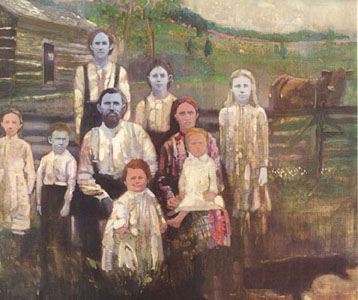 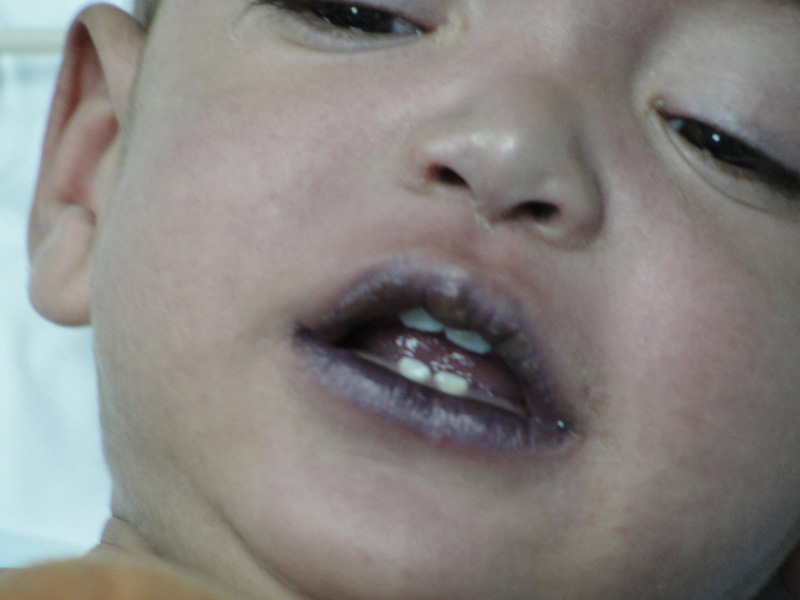 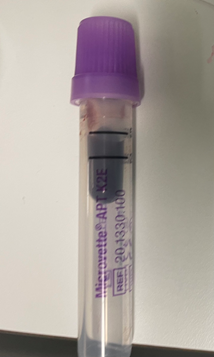 PHYSIOPATHOLOGIE: La Met-Hb est le résultat d’une OXYDATION* avec transformation de fer ferreux (Fe2+) de l’Hb à du ferrique (Fe3+) qui ne lie pas l’O2 Contrairement à l’hémoglobine qui porte du fer réduit (Fe2+), la méthémoglobine porte du fer oxydé (Fe3+) qui ne peut plus lier de l’oxygène, et ne peut donc pas distribuer l’oxygène dans les tissusC’est comme une anémie subite.SpO2 bloquée à 85% sous 100% FiO2= signe d’appelL’organisme produit de la MetHb mais celle-ci est rapidement reconvertie par réduction en HB normale. Cette réduction de la Met-Hb est réalisée par 2 enzymes NADPH dépendantes :La Met-Hb réductase I (diaphorase ou cytochrome B5 réductase) La Met-Hb réductase II qui n’est pas active en temps normal mais devient active en présence de composés oxydables (oxydables = qui peuvent céder des électrons) comme le bleu de méthylène qui est donc utilisé pour cette fonction. La vitamine CLe glutathion.* Oxydation = lorsqu’on prend des électrons à un atome : ex : oxydation de l’hydrogène et réduction de l’oxygène pour former H2O 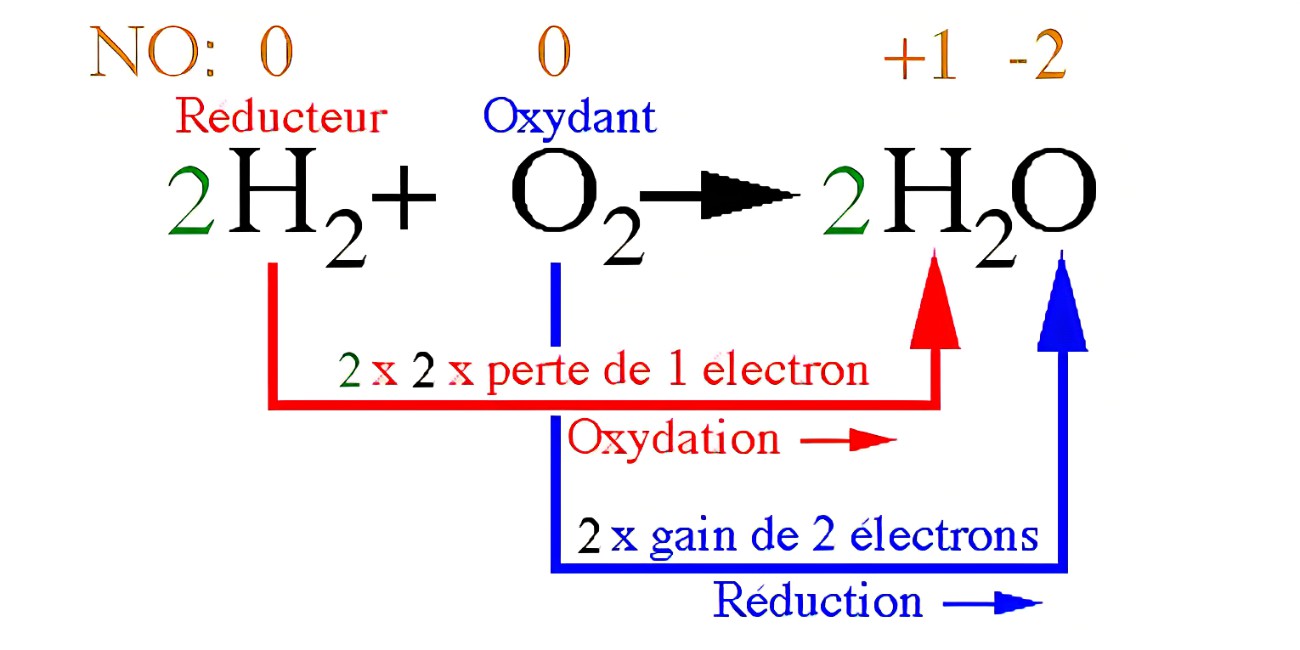 FORUM MÉDICAL SUISSE 2018 ; 18(44) :896–898ETIOLOGIES : AGENTS OXYDANTS :Alimentaires par aliments riches en nitrates puis réduits en nitrites par la flore microbienne intestinale : Eau de puit contaminée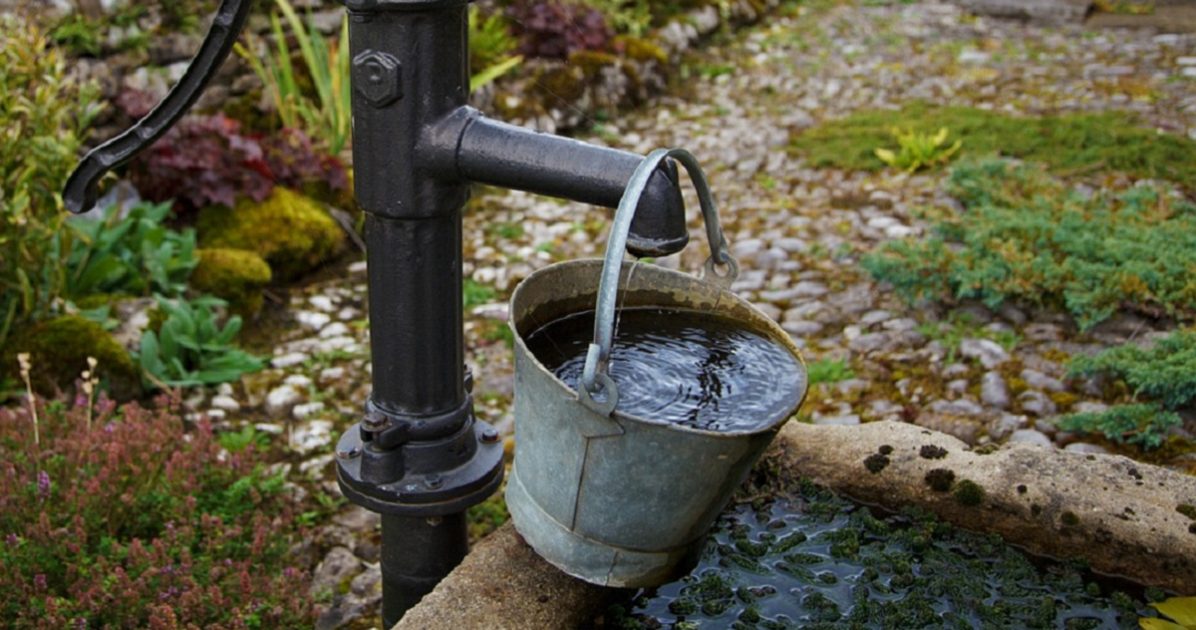 Légumes verts fait "maison" 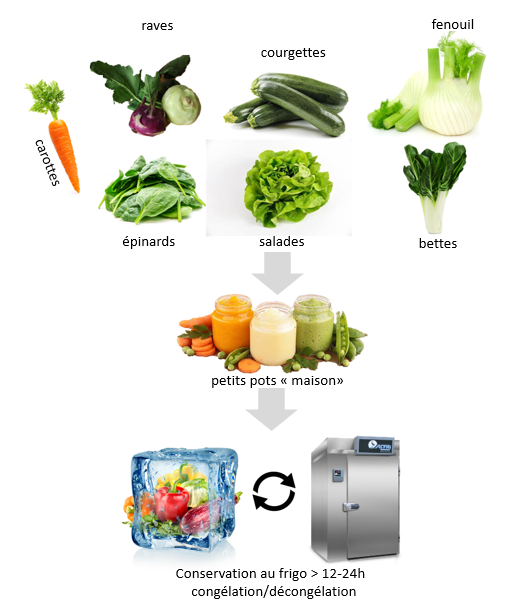 En Suisse : entre 1996 et 2017, Tox Info Suisse a recensé chez les enfants 11 cas de méthémoglobinémie suite à l’ingestion de purée de légumes maison. On avait utilisé 4x du chou-rave, 4x de la courgette, 3x du fenouil et 1x de l’épinard. Il s’agissait de petits enfants entre 6 et 12 mois. Les valeurs de leur MetHb se situaient entre 12 et 57 %. On a administré du bleu de méthylène à 6 enfants. Les 11 enfants se sont bien remis sans séquelles.  Engrais, Conservateurs. Médicaments (cf. tableau) :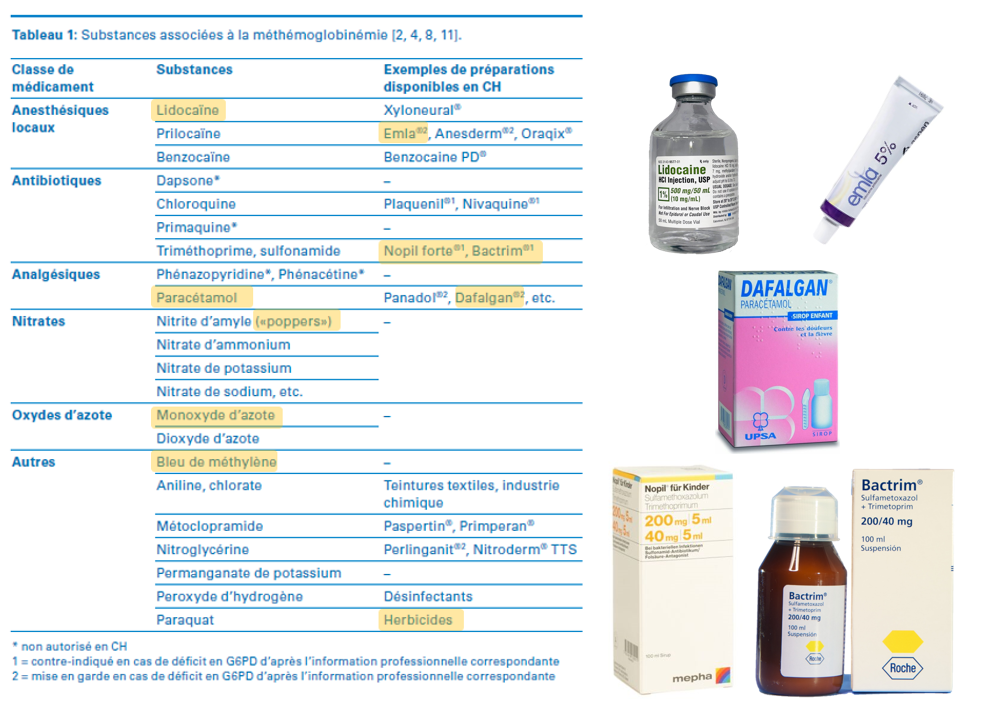 Anti malariques (quinine), sulfamidés, Vitamine KDrogues récréatives contenant des nitrites : « Poppers » : effet vasodilatateurs et stimulant sexuel prisée dans les milieux Gay et les boites de nuitsAnesthésiques locaux :EMLA® (prilocaine, lidocaine) surtout si G6PD ou prématurés (car fct de la cytochrome b5-metHb réductase de 50% de celle d’un adulte ad 4 mois)Lidocaïne (ex : OSA gel)Prilocaïne : enfant dose toxique dès 2.5 mg/kg ; adultes si > 5.0 mg/kgBenzocaïne (gel dentaire)Substances chimiques industrielles : polyphénols, hydrazines, aniline, nitrobenzeneFamiliale génétique (rare et autosomique récessif) : mutation de la cytochrome b5 ou cytochrome b5 metHb réductase  si homozygote = détection néonatale avec teint gris/cyanose et metHb entre 10-20%.SYMPTOMES Insidieux au début puis en fonction de l’hypoxémie grandissante :Signe d'appel = CYANOSE CENTRALE sans signes de maladie pulmonaire ou cardiaque dès MetHb >15%Tachycardie (attention souvent pris à tort pour une TSV !), tachypnéeAngoisses/agitation, baisse de l’état de conscience, convulsions, comaSang d’aspect « chocolat » lors des prises de sangDiscrépance entre PaO2 (abaissée) et SpO2 (bloquée à 85%sous 100%O2)  un dosage de la PaO2 artérielle peut aussi être un moyen diagnostic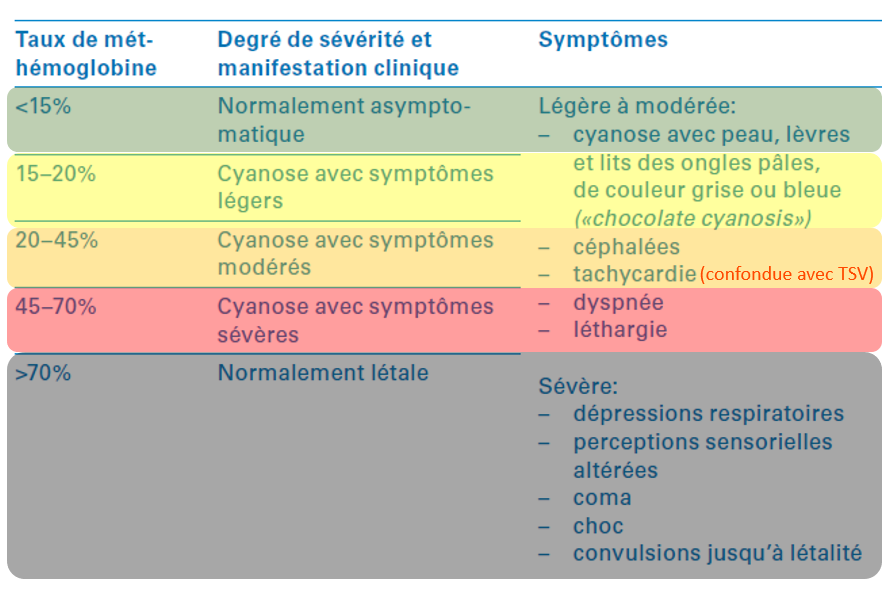 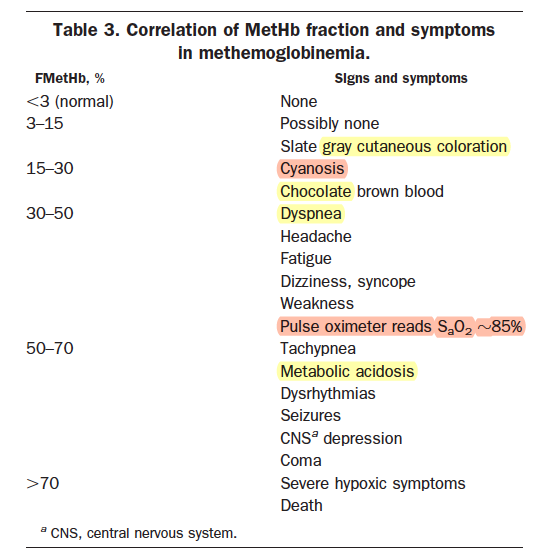 FORUM MÉDICAL SUISSE 2018 ; 18(44) :896–898FACTEURS AGGRAVANTS SPECIFIQUES AUX NOURRISSONS :Hémoglobine fœtale (HbF) s’oxyde plus facilement  particulièrement sensible à l’action oxydante des nitritesActivité de la NADH-diaphorase est seulement de 50% de celle de l’adulte ad 4 mois de vie.Acidité de l'estomac est plus faible  plus de bactéries plus de formation de nitrites. DIAGNOSTIC DIFFERENTIELIntoxication au CO/cyanure font des symptômes sont similaires (sauf que pas de cyanose)  Regarder la valeur de L’HbCO à la gazométrie ! (Anesth Analg 2009;108:837–45)SepsisMaladies pulmonairesCardiopathie avec shuntLABORATOIRE :SpO2 faussée en cas de MetHb  fixée à 85% dès 30% de MetHb Ne correspond donc pas forcément à l’état clinique du patient !!!  Demander en cas de doute une gazométrie artérielle !Gazométrie :Acidose métabolique (lactatémie sur hypoxémie) avec compensation respiratoire (PCo2 normale ou basse)Elévation de la MetHb (> 2%)Vérifier que pas intox au CO  lire HBCORegarder si il y aune anémie qui va péjorer le tableauRx thorax normaleFSC, CRP, PCT nomales  pas de sepsisSang capillaire avec « aspect chocolat » immuable dans le temps lorsqu’il est recueilli sur une feuille de papier alors que le sang normal a un aspect violacé qui s’éclaircit avec le temps au contact de l’air.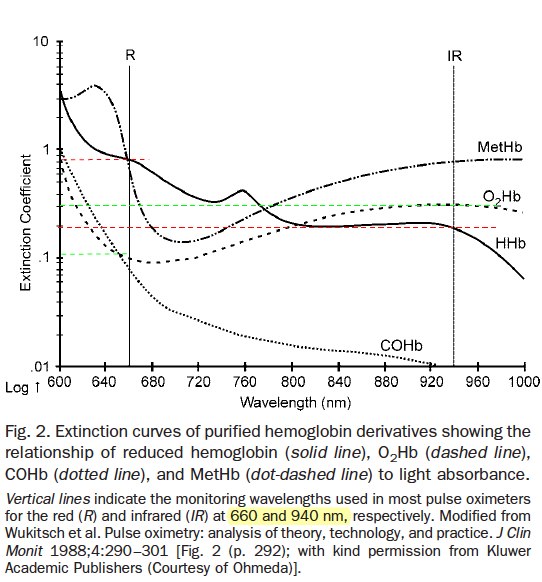 Clinical Chemistry 51:2; 434–444 (2005)Pour rappel : La SaO2 est estimée en réalisant le rapport de l’absorption de la lumière par le sang à 2 longueurs d’onde différentes dans le rouge (660 nm) et l’infrarouge (940 nm)  ce rapport R/IR rapporté sur une table donne la saturation estimée:Avec l’élévation de la MetHb,  la SpO2 va progressivement se fixer autour de 85% quelle que soit la valeur de PaO2  Risque de fortement sous-estimer l’hypoxémie en surestimant la SpO2 et SaO2!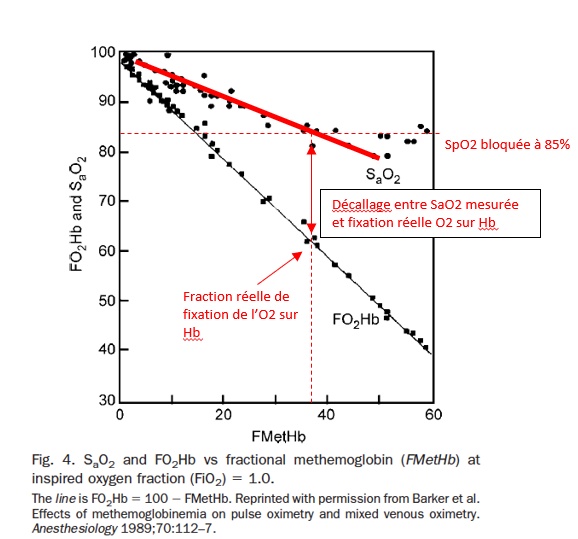 Clinical Chemistry 51:2; 434–444 (2005)Traitement si Met-Hb >20-30% Arrêter le facteur en causeBleu de méthylène  dès MetHb > 20% avec symptômes ou >30% même sans symptômesBleu de méthylène 1% (= 10 mg/ml) : 1-2 mg/kg IV sur 5-30 min (vitesse à adapter à la gravité clinique) puis à répéter après 1h ad max. 7 mg/kg au total S’attendre à une baisse de la saturation durant la perfusion sans péjoration clinique du patientCAVE au bleu de méthylène chez des patients avec déficit en G6PD  Dans ces cas, ne l’utiliser qu’en cas de risque vital sévère chez ces patients et à petite dose 1 mg/kg et surveillant l’effet et l’hémolyse discuter avant avec les soins intensifs.Un excès de bleu de méthylène peut paradoxalement créer une MetHb (pour des doses cumulées de >15 mg/kg)!On attend après l’injection de bleu de méthylène une baisse de la MetHb après 1 à 8hSurveiller risque de rebond de Met-Hb ad 18h plus tard HOSPITALISATION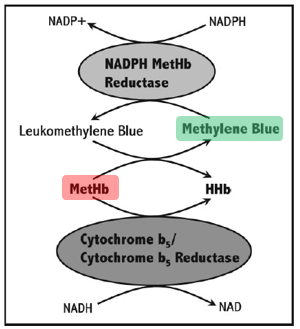 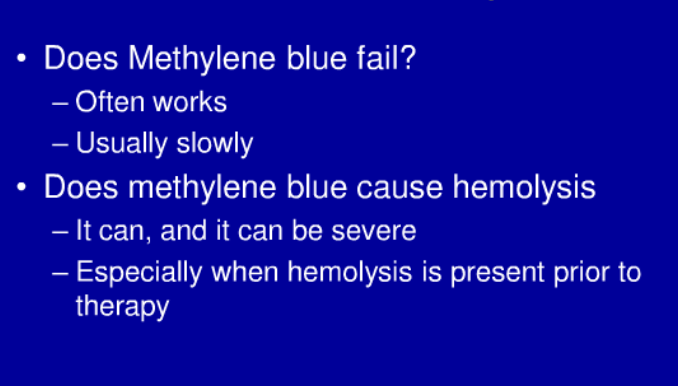 AUTRES TRAITEMENTS POSSIBLES :Acide ascorbique (vitamine C) IM, IV, PO à réserver aux MetHb congénitales ou déficit en G6PDVitamine B2.N- Acétyl-CystéineExsanguino-transfusion si symptômes très sévèresEFFETS INDESIRABLES  ATTENDUS DU BLEU DE METHYLENEColoration bleue des urines (74%), selles et de la saliveDouleurs dans les membres (84%)Nausées, vomissements, diarrhées, douleurs abdominales (20%)Maux de tête (10%), étourdissements (16%), confusion, anxiété, tremblements, fièvre, aphasie, agitation, mydriase. Thrombophlébite au site d'administration (sensation de brûlure), nécrose (si extravasation), macules bleues/décoloration de la peau (13%), urticaire. Hypotension, hypertension, arythmie, douleurs thoraciques. Dyspnée, tachypnée, hypoxie 